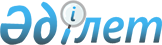 Об объявлении чрезвычайной ситуации техногенного характера местного масштаба
					
			Утративший силу
			
			
		
					Решение акима Таскалинского района Западно-Казахстанской области от 5 августа 2022 года № 9. Зарегистрировано в Министерстве юстиции Республики Казахстан 15 августа 2022 года № 29122. Утратило силу решением акима Таскалинского района Западно-Казахстанской области от 6 октября 2022 года № 13
      Сноска. Утратило силу решением акима Таскалинского района Западно-Казахстанской области от 06.10.2022 № 13 (вводится в действие со дня первого официального опубликования).
      В соответствии с подпунктом 13) пункта 1 статьи 33 Закона Республики Казахстан "О местном государственном управлении и самоуправлении в Республике Казахстан", статьей 48 и подпунктом 2) пункта 2 статьи 50 Закона Республики Казахстан "О гражданской защите", постановлением Правительства Республики Казахстан "Об установлении классификации чрезвычайных ситуаций природного и техногенного характера", на основании протокола комиссии по предупреждению и ликвидации чрезвычайных ситуаций Таскалинского района Западно-Казахстанской области № 7 от 4 июля 2022 года, РЕШИЛ:
      1. Объявить чрезвычайную ситуацию техногенного характера местного масштаба на территории села Амангельды Таскалинского района.
      2. Руководителю аппарата акима Таскалинского района обеспечить государственную регистрацию данного решения в Министерстве юстиции Республики Казахстан.
      3. Контроль за исполнением настоящего решения оставляю за собой.
      4. Настоящее решение вводится в действие со дня первого официального опубликования.
					© 2012. РГП на ПХВ «Институт законодательства и правовой информации Республики Казахстан» Министерства юстиции Республики Казахстан
				
      Б. Айтмагамбетов
